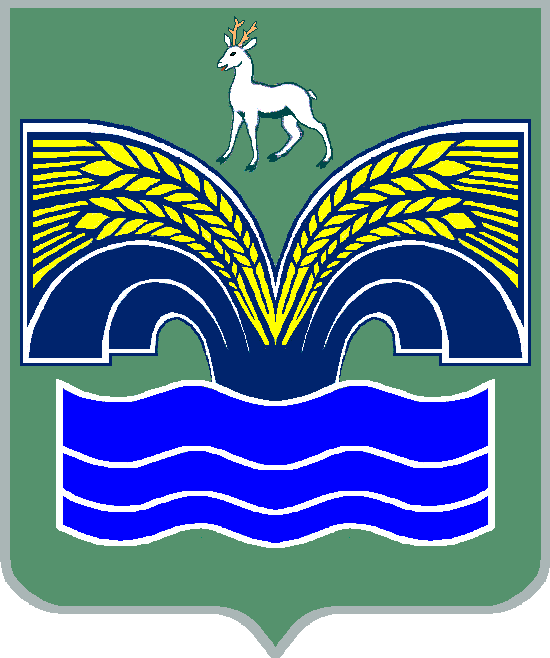 АДМИНИСТРАЦИЯГОРОДСКОГО ПОСЕЛЕНИЯ МИРНЫЙ МУНИЦИПАЛЬНОГО РАЙОНА КРАСНОЯРСКИЙСАМАРСКОЙ ОБЛАСТИ  ПОСТАНОВЛ Е Н И Е                                     от 7 апреля  2015 года №  19О внесении изменений в административный регламент предоставления муниципальной услуги «Выдача разрешений на проведение земляных работ на территории городского поселения Мирный муниципального района Красноярский Самарской области», утвержденный постановлением администрации городского поселения Мирный муниципального района Красноярский                      Самарской области от 20.10.2014 № 44Рассмотрев протест прокуратуры Красноярского района Самарской области на отдельные положения постановления администрации городского поселения Мирный от 20.10.2014 № 44 «Об утверждении административного регламента предоставления муниципальной услуги «Выдача разрешений на проведение земляных работ на территории городского поселения Мирный муниципального района Красноярский Самарской области», в соответствии с п.6 ст. 14 Федерального закона от 27.07.2010 № 210-ФЗ «Об организации предоставления государственных и муниципальных услуг», Администрация городского поселения Мирный  муниципального района Красноярский ПОСТАНОВЛЯЕТ:1.Внести в административный регламент предоставления муниципальной услуги «Выдача разрешений на проведение земляных работ на территории городского поселения Мирный муниципального района Красноярский Самарской области», утвержденный постановлением администрации городского поселения Мирный муниципального района Красноярский от 20.10.2014 № 44 (далее - регламент) следующие изменения:       в подпункте 2.6.1 пункта 2.6 раздела 2 регламента исключить абзац 5;                в подпункте 2.6.2 пункта 2.6 раздела 2 регламента исключить абзацы 3, 6.        2.Опубликовать настоящее постановление в районной газете «Красноярские новости» и разместить на сайте администрации муниципального района Красноярский в разделе «Поселения».3.Настоящее постановление вступает в силу со дня его официального опубликования.Глава администрации городского поселения Мирный                                                    В.К. Вдовин